Sup. 5A. I-CRP-induced ROS productionRepresentative histograms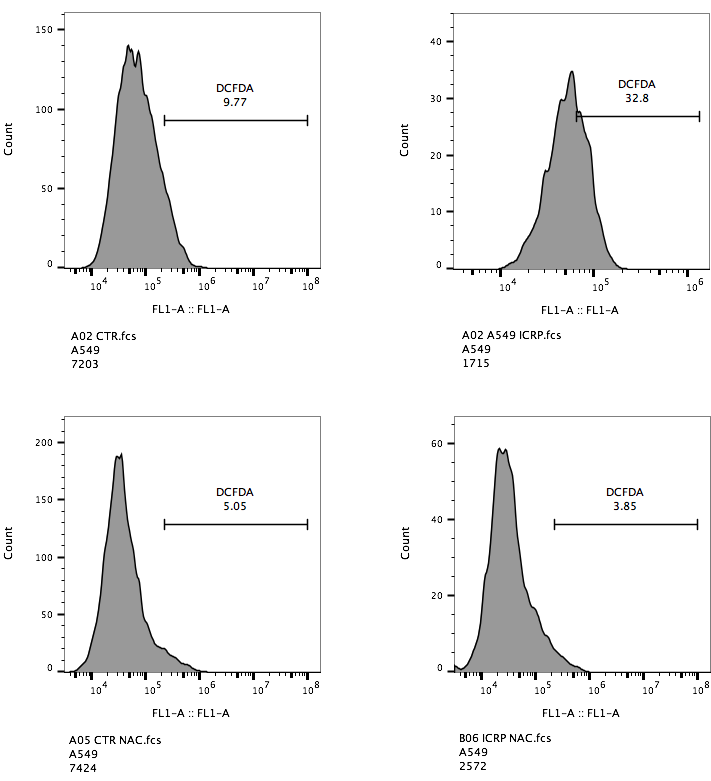 Sup. 5B. ROS dependence on cell deathCTRNACICRPICRP + NACExperiment 14.43.834.211.2Experiment 13.53.133.21.0Experiment 14.14.833.72.6Experiment 25.15.134.38.6Experiment 22.63.331.53.9Experiment 23.94.233.88.8Experiment 36.93.436.80.2Experiment 37.53.636.71.1Experiment 36.43.436.80.9Mean4.93.934.64.3Std. Dev.1.70.71.84.2AnnPICTRNACICRPICRP + NACExperiment 11.93.161.910.2Experiment 11.73.562.620.0Experiment 11.83.463.011.5Experiment 22.13.855.317.1Experiment 22.62.962.618.4Experiment 22.43.960.118.5Experiment 32.42.231.413.2Experiment 32.13.035.09.9Experiment 31.51.831.38.5Mean2.13.151.514.1Std. Dev.0.40.714.44.4